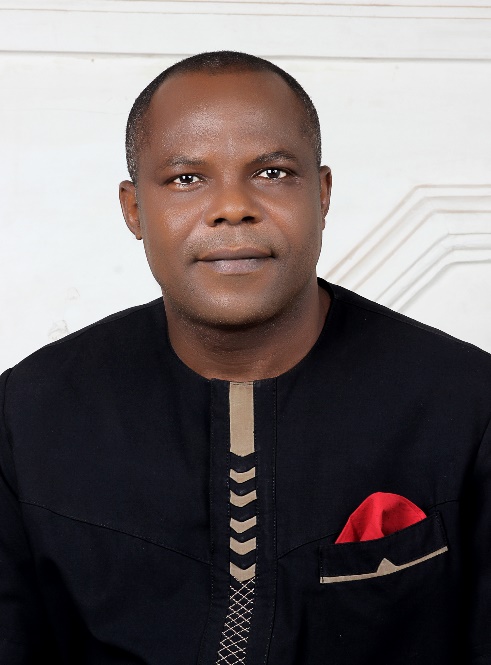 Director’s statementThe Institute for Drug, Herbal Medicine and Excipient Research and Development (ID-HEM-ERD) is one of the University-wide research institutes in the University of Nigeria, Nsukka established in 2017 to serve as a pilot unit for translation of pharmaceutical research results from the laboratory to products. The institute is made up of four (4) Units: Phytochemical Screening/Pharmacological, Microbiological/Biotech/Clinical, Formulation/Analytical and Grant Writing/Publication. The idea is to harness the different expertise in the Faculty of Pharmaceutical Sciences, Faculty of Medical Sciences, Faculty of Agriculture and Faculty of Biological Sciences of the University to develop medicines that will benefit mankind.Vision statementThe vision of the Institute is to become an internationally renowned Centre of Excellence in drug discovery and development, herbal medicine and pharmaceutical excipients research and training. Mission statementThe mission of the institute is to undertake cutting-edge and applied research in drug discovery and development, herbal medicine and pharmaceutical excipient in an integrated and multi-disciplinary fashion that would lead to the development of medicines for mankind.To fully realize her Vision and Mission, the Institute has developed multidisciplinary postgraduate programmes where top-class graduates from relevant disciplines will express themselves research-wise to develop medicines using integrated approach. The following Master of Science (M. Sc.) degree programmes are available in the institute: Drug Discovery and Development, Nanoscience and Nanotechnology, Herbal Medicine, and Regulatory Science. It is also expected that the various regulatory agencies in Nigeria (NAFDAC, SON, NDLEA, etc.) and in sub-Saharan Africa will utilize the opportunity of the availability of the new programme – Regulatory Science in the Institute to develop their staff and enhance their regulatory capacity.